Information 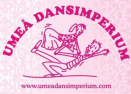 Björkstasnurren och Björkstabuggen GP 2022 Tävlingsdatum 28 maj 2022Adress: Tegs Jubileumshall, 90432 Umeå. Länk till tävlingshallen:https://goo.gl/maps/Ju7KrKf7AregnHVh9Anmälningsavgift:  GP-tävling 250 kr/person. Vid två eller fler klasser 400 kr.  R-Tävling: 150 kr/person oavsett antal klasserBetalas till bankgiro 5139-6968 senast 2022-05-09 
OBS! Varje klubb måste betala in sina avgifter gemensamt i en klumpsumma! Ange tävlingens namn och förkortning som meddelande (T.ex. Björkstasnurren ALT)  Övrig info: Nummerlappar skrivs ut hemma och tas med av tävlande, inklusive säkerhetsnålar. PDF-fil med nummerlapparna kommer läggas upp på dans.se. Omklädningsrum finns men begränsat utrymme – tänk på att lämna plats när ni tävlat klart.Uppvärmning kommer att ske vid sidan av tävlingsgolvet, ingen separat uppvärmningslokal finns.Golvet är blått gymnastikgolv, relativt trögt. Vi kommer ha kioskförsäljning med varma mackor, kalla mackor, kaffe, dryck, gofika. Publik: Tävlingarna kommer genomföras med publik. Tänk på att hålla avstånd och stanna hemma vid sjukdomssymtom!Entréavgift: Gratis upp till och med 17 års ålder, för 18 år och uppåt 100 kr. Tävlingarna kommer sändas via dans TV  https://www.danstv.se/2022-05-28-bjorkstabuggen-gp/ Preliminära tider: 8:00  Tävlingslokalen öppnar. Vid sjukdomssymtom har klubben rätt att avvisa berörd person. 8:15 Avprickning senast via Vote4dance. 9:00 Lagledarträff10:00 Björkstasnurren R/C-tävling startCa 15:10 Björkstabuggen GP start			Ca 18:30 Hela tävlingsdagens slut!OBS! Dessa tider kommer sannolikt att förändras beroende på hur dagen flyter på och är att betrakta som preliminära Kontakta oss vid frågor:  Tävlingsorganisatör:  Christina Edwinsdotter Ardnor Tel: 0708-19 52 55 E-post: edwinsdotter@gmail.com Anna Morgansdotter Tel: 070-309 69 89, morgansdotter80@gmail.com Tävlingsledare:  Kristoffer Karlsson, Tel: 070-3788930, kristoffer.k.88@gmail.com